КОДЕКС ПРОФЕССИОНАЛЬНОЙ ЭТИКИСОЦИАЛЬНОГО РАБОТНИКАБорзя2019I. Общие положения  Профессиональная этика – это одна из отраслей этической науки, набор правил, которые способствуют успешной профессиональной деятельности. Часто это понятие употребляется в значении некоего «кодекса морали» – свода правил, которыми руководствуются представители определенных профессийКодекс пофессиональной этики и служебного поведения Соцработников Автономной некоммерческой организации социального обслуживания населения «Саранка» ( далее Кодекс) разработан в соответствии с положениями Межпарламентской Ассамблеи государств - участников СНГ (постановление № 19-10 от 26 марта 2002г), Международной декларации этических принципов социальной работы (принята Международной федерацией социальных Соцработников 8 июля 1994г.), Международными этическими стандартами социальной работы  (приняты Международной федерацией социальных Соцработников 8 июля 1994г), Конституцией Российской Федерации, Федеральным законом от 10 декабря . № 195-ФЗ «Об основах социального обслуживания населения в Российской Федерации», Федеральным законом от 2 августа . № 122-ФЗ «О социальном обслуживании граждан пожилого возраста и инвалидов», Федеральным законном от 25 декабря . N 273-ФЗ «О противодействии коррупции», Приказом Министерства труда и социальной защиты РФ от 31.12.2013г. № 792 «Об утверждении Кодекса этики и служебного поведения Соцработников органов управления социальной защиты населения и учреждений социального обслуживания», национальными стандартами Российской Федерации о социальном обслуживании населения и иными нормативными правовыми актами Российской Федерации, рекомендациями Международной федерации социальных Соцработников. А также основан на общепринятых нравственных принципах и нормах российского общества и государства.Профессиональный этикет является важнейшей составной частью служебной деятельности Соцработника. Знание и соблюдение его является необходимым профессиональным качеством Соцработника. Кодекс представляет собой свод общих принципов профессиональной этики и основных правил поведения, которыми надлежит руководствоваться Соцработникам организации.Гражданин Российской Федерации, поступающий на работу в Автономную некоммерческую организацию социального обслуживания населения «Саранка», обязан ознакомиться с положениями Кодекса и соблюдать его в процессе своей трудовой деятельности.Каждый Соцработник  должен следовать положениям Кодекса, а каждый гражданин Российской Федерации вправе ожидать от Соцработника  организации  поведения в отношениях с ним в соответствии с положением Кодекса.Целью Кодекса является установление этических норм и правил служебного поведения Соцработников организации  для повышения эффективности выполнения ими своей профессиональной деятельности, обеспечение единых норм поведения Соцработников организации, а также содействие укреплению авторитета Соцработников организации,  доверия граждан к  дому-интернату.Кодекс служит основой для формирования должной морали в сфере социального обслуживания населения, уважительного отношения к организации социального обслуживания  в общественном сознании, а также выступает как институт общественного сознания и нравственности Соцработников организации, их caмoкoнтpoля.Знание и соблюдение Соцработником организации  положений Кодекса является одним из приоритетных критериев оценки качества его профессиональной деятельности и служебного поведения. Соцработник должен приложить все усилия к тому, чтобы стать специалистом в своей профессиональной практике и в выполнении своих профессиональных обязанностей. Он имеет право вести работу только в рамках своей компетентности. Сотрудник должен нести персональную ответственность за качество работы, которую он индивидуально ведет, назначает или исполняет. Соцработник должен признавать рамки своей компетентности и не выходить за их пределы в ситуациях, где требуется более высокий уровень решения проблемы.Соцработник должен поддерживать высокие нравственные стандарты своего поведения, исключая какие-либо уловки, нечестные действия, четко различая заявления и действия, сделанные им как частным лицом и как представителем профессии. Соцработник должен постоянно повышать уровень своего профессионализма, поддерживать и расширять свою компетентность в целях повышения качества услуг, осуществлять при этом поиск и новых подходов и практических методов в своей деятельности.Соцработник должен действовать так, чтобы предупредить возможности негуманного или дискриминационного поведения по отношению к личности или группе людей.                      II. Основные принципы и правила служебного поведения, которыми надлежит руководствоваться Соцработникам организацииОсновные принципы служебного поведения Соцработников организации являются основой поведения граждан Российской Федерации в связи с осуществлением ими профессиональных должностных обязанностей в социальной сфере.Соцработники организации, сознавая ответственность перед государством, обществом и гражданами, призваны:а) исполнять должностные обязанности добросовестно и на высоком профессиональном уровне в целях обеспечения эффективной работы по оказанию социальных услуг;б) исходить из того, что признание, соблюдение и защита прав и свобод человека и гражданина определяют основной смысл и содержание деятельности Соцработника организации;в) осуществлять свою деятельность в пределах полномочий организации;г) не оказывать предпочтения каким-либо профессиональным или социальным группам и организациям, быть независимыми от влияния отдельных граждан,  не подчиняться не отвечающим интересам клиентов влиянию отдельных должностных лиц и административному давлению;д) соблюдать социальную справедливость и равноправно распределять социальные ресурсы с целью расширения возможностей их предоставления нуждающимся в поддержке клиентам,  оказавшимся в трудной жизненной ситуации;е) обеспечивать безопасность оказываемых социальных услуг для жизни и здоровья клиентов;ж) исключить действия, связанные с влиянием каких-либо личных, имущественных (финансовых) и иных интересов, препятствующих добросовестному исполнению должностных обязанностей;з) соблюдать нейтральность, исключающую возможность влияния на служебную деятельность решений политических партий, иных общественных объединений;и) соблюдать нормы служебной и профессиональной этики, правила делового поведения и общения;к) проявлять корректность и внимательность в обращении с гражданами и должностными лицами;л) проявлять терпимость и уважение к обычаям и традициям граждан различных национальностей и народностей России, учитывать их культурные особенности, вероисповедание, способность сохранению самобытности;м) защищать и поддерживать человеческое достоинство клиентов организации, учитывать их индивидуальность, интересы и социальные потребности на основе построения толерантных отношений с ними;н) уважать права клиентов организации, гарантировать им непосредственное участие в процессе принятия решений на основе предоставления полной информации, касающейся конкретного клиента в конкретной ситуации;о) соблюдать конфиденциальность информации о клиенте организации, касающейся условий его жизнедеятельности, личных качеств и проблем, принимать меры для обеспечения нераспространения полученных  сведений доверительного характера;п) воздерживаться от поведения, которое могло бы вызвать сомнение в объективном исполнении должностных обязанностей Соцработника организации, а также не допускать конфликтных ситуаций, способных дискредитировать их деятельность;р) не использовать служебное положение для оказания влияния на должностных лиц при решении вопросов личного характера;с) соблюдать установленные в учреждении правила публичных выступлений и предоставления служебной информации;т) уважительно относиться к деятельности представителей средств массовой информации по информированию общества о работе организации, а также оказывать содействие в получении достоверной информации в установленном порядке;у) нести личную ответственность за результаты своей деятельности;ф) стимулировать участие волонтёров, прежде всего из числа молодежи, в деятельности организации  по предоставлению клиентам организации  необходимых социальных услуг.х) воздерживаться от публичных высказываний, суждений и оценок в отношении деятельности организации, его руководителя, если это не входит в должностные обязанности Соцработника организации;Соцработники организации обязаны соблюдать Конституцию Российской Федерации, федеральные законы, иные нормативные правовые акты Российской Федерации, нормативные правовые акты субъектов Российской Федерации, должностные инструкции, правила внутреннего трудового распорядка.Соцработники организации несут ответственность перед клиентами организации и перед обществом за результаты своей деятельности, за знание и исполнение нормативных правовых актов Забайкальского края, должностной инструкции, правил внутреннего трудового распорядка, а также нормативно-правовых актов организации,Соцработники организации  обязаны противодействовать проявлениям коррупции и предпринимать меры по ее профилактике в порядке, установленном законодательством Российской Федерации о противодействии коррупции.Соцработники организации, осуществляющие взаимодействие с Соцработниками других учреждений, должны быть для них образцом профессионализма,  безупречной репутации, способствовать формированию благоприятного для эффективной работы морально-психологического климата.Соцработник организации обязан принимать соответствующие меры по обеспечению безопасности и конфиденциальности информации, за несанкционированное разглашение которой он несет ответственность или (и) которая стала известна ему в связи с исполнением им должностных обязанностей.Соцработники, наделенные организационно-распорядительными полномочиями по отношению к Соцработникам структурных подразделений, призваны:а) принимать меры по предотвращению и урегулированию межведомственных конфликтов интересов;б) принимать меры по предупреждению коррупции;в) не допускать случаев принуждения подчиненных Соцработников к участию в деятельности политических партий, иных общественных объединений.Соцработники, наделенные организационно-распорядительными полномочиями по отношению к Соцработникам структурных подразделений дома-интерната, должны принимать меры к тому, чтобы своим личным поведением подавать пример честности, беспристрастности и справедливости.Соцработники, наделенные организационно-распорядительными полномочиями по отношению к Соцработникам структурных подразделений, несут ответственность в соответствии с законодательством Российской Федерации за действия или бездействие подчиненных Соцработников, нарушающих принципы этики и правила служебного поведения, если они не приняли мер, чтобы не допустить таких действий или бездействия.Соцработник не должен использовать отношения с руководителем, другими Соцработниками, получателем социальных услуг в собственных интересах;Соцработник не должен практиковать, способствовать или принимать участие в любых формах дискриминации, основанной на национальности, сексуальных отношениях, возрасте, вероисповедании, семейном статусе, политической ориентации, умственных или физических недостатках, привилегиях, персональных характеристиках; напротив, его цель — всеми доступными ему средствами бороться с такой дискриминацией;Соцработник не должен позволять вовлекать себя в любые действия, которые оскверняют или уменьшают конституционные, гражданские или юридические права руководства, других Соцработников, клиентов организации, даже если это делается по их просьбе.Соцработник должен обеспечить конфиденциальность и сохранение тайны, полученной в ходе выполнения им должностных обязанностей. Конфиденциальной (доверительной, не подлежащей разглашению) информацией является все, что касается жизни получателя социальных услуг, его личных качеств, проблем со здоровьем.Соцработник обязан уважать тайны клиентов организации и не распространять информацию, прошедшую в ходе профессиональной социальной помощи:а) Соцработник может поделиться конфиденциальной информацией, узнанной им от клиента без их на то согласия, только в условиях непосредственной опасности для клиента: для его жизни, здоровья, материального благополучия, психического состояния;б) Соцработник должен получить согласие руководства, другого Соцработника и (или) получателя социальных услуг, прежде чем делать аудио или видео записи или разрешить какой-либо третьей инстанции наблюдать за его работой и действиями.Соцработник должен обращаться с коллегами с уважением, вежливостью, справедливо, с доверием, соблюдая деликатность и справедливость:а) Соцработнику следует обращаться с коллегами на основе профессиональных интересов и убеждений;б) Соцработник должен уважать доверие коллег в ходе профессиональных взаимоотношений;в) Соцработник должен создавать и поддерживать ситуации, облегчающие коллегам этические, профессионально компетентные действия;г) Соцработник, замещающий коллегу, должен действовать в интересах репутации того, кого замещает;д) Соцработник не должен использовать конфликт между коллегой и руководителем в своих интересах и для укрепления своей позиции;е) Соцработнику необходимо распространять свое уважение и к коллегам, не связанным непосредственно со сферой его работы;ж) Соцработник, выполняющий функции руководителя, по отношению к коллегам, должен доброжелательно, спокойно и подробно доводить до их сведения условия совместной работы и взаимоотношений.Соцработник должен поддерживать и повышать значимость, этику, знания и цели своей профессии:а) Соцработник должен защищать достоинство и чистоту профессии, должен быть ответственным и активным в дискуссиях по совершенствованию профессии;б) Соцработник должен предпринимать действия против неэтического поведения своих коллег;Соцработники, сознавая ответственность перед государством, обществом и гражданами, призваны:а) исполнять должностные обязанности добросовестно, на высоком профессиональном уровне, необходимом для обеспечения эффективной работы организации;б) исходить из того, что признание, соблюдение и защита прав и свобод человека и гражданина определяют смысл и содержание профессиональной служебной деятельности Соцработников;в) не совершать действий, связанных с влиянием каких-либо личных, имущественных (финансовых) и иных интересов, препятствующих добросовестному исполнению должностных обязанностей;г) соблюдать нейтральность, исключающую возможность влияния на их служебную деятельность решений политических партий, других общественных объединений, религиозных объединений и иных организаций;д) соблюдать нормы служебной, профессиональной этики и правила делового поведения;е) проявлять корректность и внимательность в общении с работодателем, Соцработниками и получателями социальных услуг;ж) проявлять терпимость и уважение к нравственным обычаям и традициям народов Российской Федерации, учитывать культурные и иные особенности различных этнических, социальных групп и конфессий, способствовать межнациональному и межконфессиональному согласию;з) воздерживаться от поведения, которое могло бы вызвать сомнение в объективном исполнении Соцработником должностных обязанностей, а также не допускать конфликтных ситуаций, способных нанести ущерб репутации или авторитету организации, не совершать поступки, порочащие его честь и достоинство;и) принимать предусмотренные законодательством Российской Федерации меры по недопущению возникновения конфликта интересов и урегулированию возникших конфликтов интересов;к) не использовать служебное положение для оказания влияния на деятельность организации, работодателя и Соцработников, а так же любых граждан при решении вопросов личного характера;л) воздерживаться от публичных высказываний, суждений и оценок в отношении деятельности организации, их руководителей, Соцработников, получателей социальных услуг, если это не входит в должностные обязанности Соцработника;м) соблюдать установленные в учреждении правила публичных выступлений и предоставления служебной информации;н) уважительно относиться к деятельности организации, работодателя и других Соцработников, а также оказывать им содействие в получении достоверной информации;о) постоянно стремиться к обеспечению как можно более эффективного распоряжения ресурсами организации, находящимися в сфере его ответственности.Соцработник должен уважать честь и достоинство клиента, относиться к нему доброжелательно, уважать его права на личную тайну, с пониманием воспринимать озабоченность родных и близких состоянием больного, но в то же время он не должен без достаточных на то профессиональных причин вмешиваться в частные дела пациента и членов его семьи.Соцработник должен оказывать  помощь любому в ней нуждающемуся независимо от возраста, пола, расы, национальности, вероисповедания, социального положения, политических взглядов, гражданства и других немедицинских факторов, включая материальное положение.Самореклама при общении Соцработника с клиентом недопустима.III. Этические правила служебного поведения Соцработников организацииВ служебном поведении Соцработнику организации необходимо исходить из конституционных положений о том, что человек, его права и свободы являются высшей ценностью, и каждый гражданин имеет право на неприкосновенность частной жизни, личную  и семейную тайну, защиту чести, достоинства, своего доброго имени.В служебном поведении Соцработника организации недопустимы:а) любого вида высказывания и действия дискриминационного характера по признакам пола, возраста, расы, национальности, языка, гражданства, социального, имущественного или семейного положения, политических или религиозных предпочтений;б) грубости, пренебрежительный тон, заносчивость, предвзятые замечания, предъявление неправомерных, незаслуженных обвинений;в) угрозы, оскорбительные выражения или реплики, действия, препятствующие нормальному общению или провоцирующие противоправное поведение;г) курение в служебных помещениях, при посещении клиентов в комнатах, во время служебных совещаний, бесед, иного служебного общения с гражданами;Соцработники организации призваны способствовать своим служебным поведением установлению в коллективе деловых взаимоотношений и конструктивного сотрудничества друг с другом. Соцработникам организации рекомендуется быть вежливыми, доброжелательными, корректнымиВнешний вид Соцработника организации при исполнении должностных обязанностей в зависимости от условий работы и формата служебного мероприятия должен соответствовать общепринятому деловому стилю, который отличают официальность, сдержанность, традиционность, аккуратность. Одежда сотрудников, как мужчин, так и женщин, должна быть выдержана в строгом, деловом стиле, неприемлема одежда и обувь спортивного и пляжного стиля (джинсовая одежда, шорты, открытые сарафаны, футболки, тенниски).Цветовые решения в одежде должны соответствовать классическому деловому стилю, исключаются излишне яркие цвета, чрезмерная пестрота.Всем сотрудникам необходимо пользоваться сменной обувью на все сезоны, кроме лета. Прическа сотрудника должна быть аккуратной и ухоженной, волосы должны быть чистыми и уложенными.  Мужчинам рекомендуется быть чисто выбритыми либо иметь аккуратно подстриженные бороду и усы. Для женщин рекомендуется использовать:а)  классического стиля платья, костюмы с юбками, брюками, блузы, предпочтительно неярких расцветок, длина платья, юбки (разреза) должна прикрывать колени;б) классическая обувь (не допускается ношение обуви с завязками на щиколотках, с незафиксированной пяткой, на слишком высоких каблуках).Настоятельно исключить: бриджи, откровенного глубокого декольте, высокие разрезы, открытые плечи, спины, топов в обтяжку (без костюма), прозрачные ткани, большое (чрезмерное) количество украшений, использование ярких макияжа и маникюра. Для мужчин рекомендуется использовать:а) костюмы (базовые цвета: серый, синий, песочный, коричневый, черный);б)  рубашки преимущественно светлые и однотонные, допускается в полоску и чуть заметную клетку (не пестрые);в) галстук не слишком яркий, без броских узоров;г)  носки должны быть в цвет обуви, брюк или в одной цветовой гамме с костюмомСпецодежда должна быть в соответствии с размерами сотрудника, а также чистой и аккуратной. IV.  Ответственность за нарушение Кодекса.Нарушение Соцработником организации положений Кодекса подлежит анализу и при подтверждении факта нарушения - моральному осуждению, а в случаях, предусмотренных федеральными законами, нарушение положений Кодекса влечет применение к Соцработнику организации мер юридической ответственности.Соблюдение Соцработником организации положений Кодекса учитывается при проведении аттестаций, формировании кадрового резерва для выдвижения на вышестоящие должности, при поощрении или применении дисциплинарных взысканий.Профсоюзный комитет при взаимодействии с администрацией организации обсуждает факты несоблюдения требований к служебному поведению Соцработника организации, вносит предложения по защите прав и интересов клиентов организации, а при необходимости о наложении на Соцработника дисциплинарного взыскания. Решение профкома учитываются при проведении аттестации, продвижения по службе и поощрения соответствующего Соцработника.      V. Требования к антикоррупционному поведению Соцработников организации.Соцработник Организации  при исполнении им должностных обязанностей не должен допускать личной заинтересованности, которая приводит или может привести к конфликту интересов.Соцработнику запрещается получать в связи с исполнением должностных обязанностей вознаграждения от физических и юридических лиц (денежное вознаграждение, ссуды, услуги, оплату развлечений, отдыха, транспортных расходов и иные вознаграждения).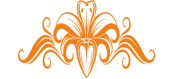 Автономная некоммерческая организациясоциального обслуживания населения «Саранка» Принят на общем собрании коллектива.Протокол  от 30.09.2019 г.Введён в действиеприказом   № 19-од  от 30 сентября 2019 г.                                                                                                